I.Gundulića 2,10380 Sveti Ivan ZelinaTel.fax: 01/2060 918,tel:01/2061 109				e-mail: osnovna.skola.zelina@zg.t-com.hr				KLASA: 119-01/19-01/21				Urbroj: 238/30-31-19-01-4		Sveti Ivan Zelina, 28. 10. 2019.			Ravnateljica Gordana Čosić temeljem članka 9. Pravilnika o načinu i postupku te vrednovanju i procjeni kandidata za zapošljavanje u OŠ D. Domjanića donosiODLUKUoneizboru kandidata za radno mjesto učitelja/ice glazbene kulture na određeno, puno radno vrijeme objavljenog 10. listopada 2019. godine zbog odustajanja jedine kandidatkinje koja se javila na natječaj.								Ravnateljica:								mr. Gordana Čosić, prof., v.r.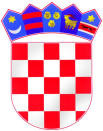 REPUBLIKA HRVATSKAZAGREBAČKA ŽUPANIJAOSNOVNA ŠKOLADRAGUTINA DOMJANIĆASVETI IVAN ZELINA